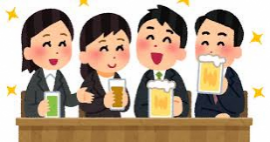 基山町産業振興協議会　会長　田口　英信　宛（基山町飲食業応援実行委員会）　　　　　　　　令和２年　　月　　日●御住所●御芳名（会社等の場合は、社名、役職名を付記ください。）●電話番号　　　　　　　　　　●携帯番号　　　　　　　　　　　　　　●申込口数（１口１万円）　　口　●入金方法（現金、振込(振込日　月　　日)）■振込先 ・機関名：佐賀県農業協同組合 基山町役場内出張所　・種別：普通一般・口座名義：基山町産業振興協議会　新型コロナ対応　会長　田口　英信　　　　 ・口座番号　０００９４１８●申込方法【現金】当申込書に御記入頂き、現金とともに御持参願います。【振込】振込書には「応援寄付」と御記入の上、お振込み頂き、御記入頂いた当申込書を、FAXかメール（件名は「応援寄付」）添付にて、実行委員会へ御送信をお願いします。■基山町飲食業応援実行委員会事務局（お問い合わせ・寄付申込受付）FAX 0942-92-0741　（TEL　0942-92-7945）メールアドレス　ｓａｎｓｈｉｎｋｙｏ＠ｔｏｗｎ．ｋｉｙａｍａ．ｌｇ．ｊｐ